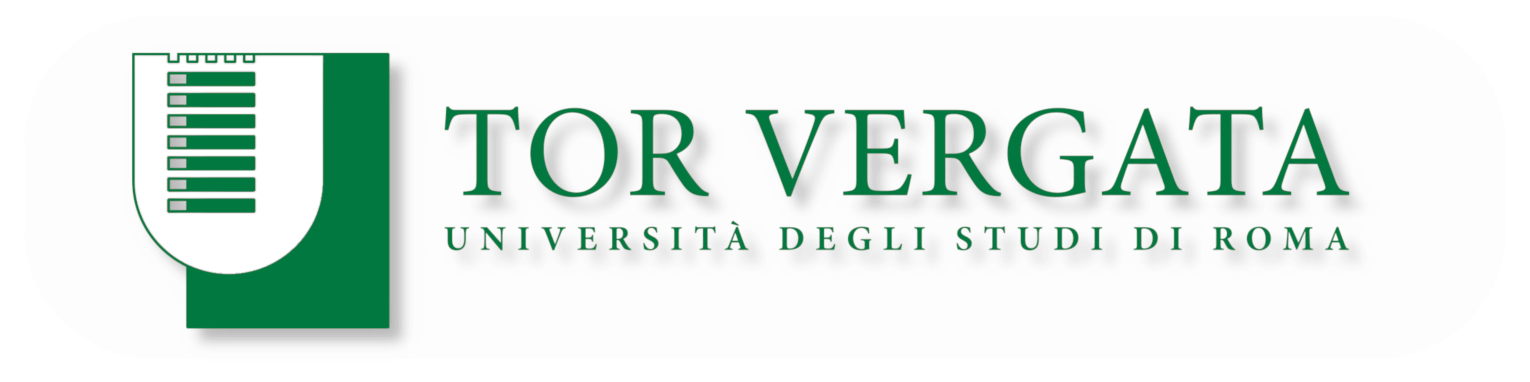 Dottorato di Ricerca in Beni Culturali, Formazione e TerritorioREGISTRO PERSONALEdelleATTIVITÁ DIDATTICHE DOTTORANDO/A:  ________________________________________CICLO: _________________________________________________CURRICULUM:  __________________________________________ANNO ACCADEMICO:  ____________________________________ANNO DI CORSO:  _______________________________________Insegnamenti ad hoc del curriculumVerifica finale Seminari e convegni del curriculumAltre attività esterne al Dottorato (convegni e seminari come uditore e/o relatore, esperienze di ricerca etc.)Tutorato e attività didattica integrativa per i corsi di laurea e laurea magistrale afferenti al Dipartimento SPFSFirma del/la dottorando/a  ________________________________________________Firma del Coordinatore del Dottorato  _______________________________________Titolo dell’insegnamento ad hocDate inizio/fineFirma del tutor o di altro membro del curriculumCFUTotale CFUTitolo dell’insegnamento ad hocEsito verifica[positivo / negativo]Titolo seminario / convegnoDataFirma del tutor o di altro membro del curriculumCFUTotale CFUDescrizione attivitàDataFirma del tutor o di altro membro del curriculumCFUTotale CFUDescrizione attivitàDataFirma del tutor o di altro membro del curriculumCFUTotale CFU